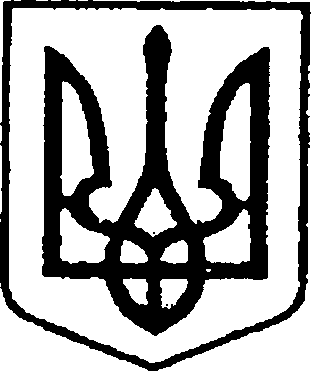 УкраїнаЧЕРНІГІВСЬКА ОБЛАСТЬН І Ж И Н С Ь К А    М І С Ь К А    Р А Д АВ И К О Н А В Ч И Й    К О М І Т Е ТР І Ш Е Н Н Явід 16 травня 2024 р.	           	м. Ніжин				№ 234Відповідно до підпункту 8 пункту «а» статті 30, статей  42, 51, 52, 53, 59, 73 Закону України «Про місцеве самоврядування в Україні», Регламенту виконавчого комітету Ніжинської міської ради Чернігівської області VIIІ скликання, затвердженого рішенням Ніжинської  міської ради від 24.12.2020р. №27-4/2020р., рішення Ніжинської міської ради від 04.04.2024р.    № 57-37/2024 Про залучення гранту від Північної екологічної фінансової корпорації (НЕФКО) для фінансування проекту «Модернізація системи централізованого теплопостачання м. Ніжина», з метою координації та своєчасного вирішення питань з реалізації проекту, виконавчий комітет Ніжинської міської ради вирішив:Створити та затвердити персональний склад групи реалізації проекту (далі ГРП) «Модернізація системи централізованого теплопостачання м. Ніжина» (Додаток 1).Покласти на ГРП функції  оціночного комітету з розгляду тендерних пропозицій в рамках реалізації проекту «Модернізація системи централізованого теплопостачання м. Ніжина»Групі реалізації проекту невідкладно розпочати роботу щодо підготовки до підписання грантової угоди щодо реалізації проекту «Модернізація системи централізованого теплопостачання м. Ніжина» та подальшої реалізації проекту.  Керівництво роботою ГРП здійснює голова. Уразі відсутності голови ГРП його обов’язки виконує заступник голови ГРП. За відсутності секретаря ГРП його обов’язки виконує член групи, визначений його головою.Формою роботи ГРП є засідання, яке є правомочним за присутності на ньому не менше двох третин від складу групи. Засідання скликаються головою ГРП та проводяться у разі потреби.Рішення ГРП  вважається прийнятим, якщо за нього проголосували більшість членів групи присутніх на засіданні. У разі рівного розподілу голосів голос голови ГРП є вирішальним.Рішення ГРП оформляється протоколом, який підписується всіма членами, присутніми на засіданні. У рішенні відображається результати поіменного голосування членів ГРП, присутніх на засіданні, з кожного питання. Начальнику відділу економіки виконавчого комітету Ніжинської міської ради Тараненку Г.П. забезпечити оприлюднення даного рішення на офіційному сайті Ніжинської міської ради.Контроль за виконанням даного рішення покласти на першого заступника міського голови з питань діяльності виконавчих органів ради Вовченка Ф.І..ВІЗУЮТЬ: Начальник відділу економіки 	  Геннадій ТАРАНЕНКОПерший заступник міського голови з                                                                      питань діяльності виконавчих органівради                                                                                     Федір ВОВЧЕНКОКеруючий справами виконавчого комітету                                                               Ніжинської міської ради                                                   Валерій САЛОГУБНачальник відділу юридично-кадрового                               забезпечення апарату виконавчого комітету Ніжинської міської ради                                                    В’ячеслав ЛЕГА                                                                                  Додаток  1	                                           до рішення виконкому  	                                            Ніжинської міської ради № 234                                                                     від 16 травня  2024 року        				                    Складгрупи реалізації проекту«Модернізація системи централізованого теплопостачання м. Ніжина»ПОЯСНЮВАЛЬНА ЗАПИСКАдо проекту рішення виконавчого комітету«Про створення групи реалізації проекту «Модернізація системи централізованого теплопостачання м. Ніжина»Проект рішення виконавчого комітету «Про створення групи реалізації проекту «Модернізація системи централізованого теплопостачання м. Ніжина»:1. Передбачає створення органу (групи), що координує та вирішує нагальні питання, пов’язані з реалізацією  проекту «Модернізація системи централізованого теплопостачання м. Ніжина», що фінансується Європейським Союзом за підтримки НЕФКО, який виступає програмним менеджером для програми ЄС «Критична інфраструктура II».2. Підстава – рішення Ніжинської міської ради від 04.04.2024р. № 57-37/2024 «Про залучення гранту від Північної екологічної фінансової корпорації (НЕФКО) для фінансування проекту «Модернізація системи централізованого теплопостачання м. Ніжина»3. Проект рішення підготовлений відповідно до Закону України «Про місцеве самоврядування в Україні».4. За умови прийняття запропонованого проекту рішення, буде створена група реалізації проекту «Модернізація системи централізованого теплопостачання м. Ніжина», завданням якої стане сприяння якісній та своєчасній реалізації всіх етапів проекту. На ГРП буде покладено функції оціночного комітету з розгляду тендерних пропозицій по відбору виконавця робіт  та послуг, які будуть реалізовані в рамках проекту.5. Відповідальний за підготовку проекту рішення – начальник сектора енергоменеджменту та енергоефективності відділу економіки Денис Ворона.Начальник відділу економіки 				Геннадій ТАРАНЕНКОПро створення групи реалізації проекту «Модернізація системи централізованого теплопостачання м. Ніжина»Міський головаОлександр КОДОЛАП І ППосадаВовченко Федір Івановичперший заступник міського голови з питань діяльності виконавчих органів ради, голова групиСіренко Світлана Анатоліївназаступник начальника управління житлово – комунального господарства та будівництва Ніжинської міської ради, заступник голови групиВорона Денис ПавловичНачальник сектора  енергоменеджменту та енергоефективності відділу економікивиконавчого комітету Ніжинської міської ради, секретар групиЧлени:Члени:Онокало Ірина Анатоліївнаначальник управління комунального майна та земельних відносин Ніжинської міської радиРашко Андрій МиколайовичГоловний спеціаліст сектора з питань претензійно-позовної роботи та запобігання корупції  відділу юридично-кадрового забезпечення виконавчого комітету Ніжинської міської ради Фурса Маргарита БорисівнаЗаступник  начальника  фінансового управління-  начальник  бюджетного  відділу фінансового  управління Ніжинської міської радиЮрченко Олена Анатоліївнаголовний спеціаліст відділу бухгалтерського обліку апарату виконавчого комітету Ніжинської міської ради